Аннотация к дополнительной образовательной программеобщеразвивающей направленности «Игралочка»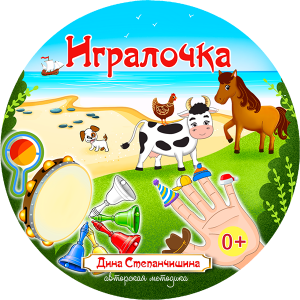 1. Цели реализации программы. Повышение уровня умственной активности, развитие интеллектуальных и творческих способностей детей младшего, среднего и старшего дошкольного возраста в современной игровой деятельности посредством развивающих игр.2. Программа разработана в соответствии с:- Федеральный закон РФ "Об образовании в Российской Федерации" № 273-ФЗ (вступил в силу 01 сентября 2013 года);- Федеральный государственный образовательный стандарт дошкольного образования (утверждён приказом Министерства образования и науки Российской Федерации от 17.10.2013 №1155);- «Порядок организации и осуществления образовательной деятельности по основным общеобразовательным программам дошкольного образования» (приказ Министерства образования и науки РФ от 30.08.2013 №1014);- «Санитарно-эпидемиологические требования к устройству, содержанию и организации режима работы дошкольных образовательных организаций. СанПиН 2.4.3049-13» (утверждены постановлением Главного государственного санитарного врача Российской Федерации от 15.10.2013 №26 «Об утверждении СанПиН 2.4.3049-13).3. Задачи программы:Обучающие: Обучение навыкам игровой деятельности; Формирование умений устанавливать связи, выделять главное, анализировать, осознавать логику построения материала; Обучение навыкам использования полученных знаний для решения практических вопросов; Обучение навыкам самостоятельной работы; Формирование позитивной мотивации к познанию.   Развивающие: Развитие интеллектуальных и творческих способностей, направленных на процесс познания через игру;Развитие мыслительных процессов: память, внимание, мышление, воображение; - развитие навыков самоконтроля и самооценки; Развитие творческого потенциала; Развитие координации движений и ориентировку в пространстве; Развитие любознательности, как основу познавательной активности; Развитие познавательно-интеллектуальной, эмоционально-волевой и коммуникативной сферы личности ребенка;  Развитие представлений об окружающем мире и развитие речи детей на основе имеющихся знаний.Воспитательные: Развитие способности к взаимодействию; Развитие способности к принятию самостоятельных решений; формирование способности работать в группе сверстников; Воспитание культуры общения. Срок освоения программы: 1 год обучения – 36 часов.Режим занятий с конкретной группой учащихся: 1 раза в неделю (от 15 до 35 мин.).Адресат программы. Дети дошкольного и младшего школьного возраста (от 3 до 7 лет). После завершения обучения по программе «Игралочка» занимающие получают Сертификат об обучении по дополнительной образовательной программе общеразвивающей направленности в объеме 36 часов.